Sturbridge Tourist Association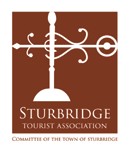 A Committee of the Town of SturbridgeRegular Monthly MeetingWednesday, October 11, 2023 – 5:30 P.M.Members Present: 
Sandra Gibson-Quigley, ChairPeter ChampagneAlex McConnonAbsent:Sandra Gibson QuigleyNick Salvadore Staff Present: Terry Masterson, Economic Development/Tourism Coordinator Meeting OpenThe meeting at 5:38 p.m. and welcomed everyone.Discussion of Brochure Wall and Floor RacksThere was general conversation about how best to push out the many printed materials that promote Sturbridge, Sturbridge Trails and Chamber information.  It was suggested that some wall and floor racks be purchased so that these materials can be easily and attractively stored and presented. Discussion of a Potential Holiday EventJasmine briefed the STA on conversations she has had with local shop owners about a new event to be called a Christmas or Santa Stroll. Participating shops would be open with shoppers visiting each store and earning  some incentives for these stop overs.  Pete and Jasmine said that given the close time of this year’s holiday season that perhaps the 2024 season would be better for sponsoring this.Harvest Festival DiscussionThere was general conversation about the Harvest Festival with a view towards thinking of adding new features.  Next Meeting	Wednesday, November 15, 2023 - 	5:30PMAdjournmentMotion:To expend up to $2,000 for the purchase of wall and floor racks for brochure distributionFirst and SecondJ Bell and P ChampagneVoteYes – McConnon, Bell and ChampagneOutcome3-0    Motion:To Adjourn at 7:21  BY N Salvadore  SECOND: J  BellVote Record:Yes:  Salvadore, Gibson Quigley, Champagne, BellOutcome:Approved  5-0